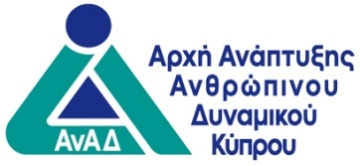 ΣΗΜΑΝΤΙΚΕΣ ΠΛΗΡΟΦΟΡΙΕΣ ΓΙΑ ΑΝΕΡΓΟΥΣ ΠΟΥ ΣΥΜΜΕΤΕΧΟΥΝ ΣΕ ΠΟΛΥΕΠΙΧΕΙΡΗΣΙΑΚΑ ΠΡΟΓΡΑΜΜΑΤΑ ΚΑΤΑΡΤΙΣΗΣ - ΣΥΝΗΘΗΕισαγωγή:Η ΑνΑΔ, λειτουργεί το Σχέδιο «Πολυεπιχειρησιακά Προγράμματα Κατάρτισης - Συνήθη» (στο εξής «Σχέδιο») για κάλυψη αναγκών κατάρτισης εργοδοτουμένων επιχειρήσεων/οργανισμών. Τα προγράμματα εφαρμόζονται από Κέντρα Επαγγελματικής Κατάρτισης (στο εξής «ΚΕΚ») με την έγκριση και επιχορήγηση της ΑνΑΔ. Στα προγράμματα μπορούν να συμμετέχουν και άνεργοι με επιχορήγηση από την ΑνΑΔ, για κάλυψη κενών θέσεων στα προγράμματα, νοουμένου ότι ικανοποιούν τις προϋποθέσεις που προνοεί το Σχέδιο.Η συμμετοχή των ανέργων στα προγράμματα στοχεύει στην παροχή ευκαιριών κατάρτισης για αναβάθμιση των γνώσεων και δεξιοτήτων τους, σύμφωνα με τις ανάγκες που παρατηρούνται στην αγορά εργασίας, για διεύρυνση των προοπτικών για επανένταξη και την καλύτερη δυνατή ενσωμάτωσή τους στην απασχόληση. Σκοπός του παρόντος εγγράφου είναι η ορθή ενημέρωση των ανέργων που είναι δικαιούχων ανέργων αναφορικά με τη διαδικασία συμμετοχής τους στα προγράμματα και τις απαιτήσεις για την επιχορήγηση της κατάρτισής τους.Δικαιούχοι για συμμετοχή στα προγράμματα:Δικαιούχοι για συμμετοχή στα προγράμματα είναι άνεργοι εγγεγραμμένοι στα γραφεία της Δημόσιας Υπηρεσίας Απασχόλησης (ΔΥΑ), οι οποίοι (α)	είναι μακροχρόνια άνεργοι (τουλάχιστον για 6 συνεχόμενους μήνες), ή (β) 	αντιμετωπίζουν ιδιαίτερα σοβαρές δυσκολίες για ένταξη στην απασχόληση και κινδυνεύουν με κοινωνικό αποκλεισμό.Προϋποθέσεις για συμμετοχή ανέργου σε πρόγραμμα:(α)	Να είναι δικαιούχος για συμμετοχή στα προγράμματα και να εξασφαλίσει από τη ΔΥΑ:(i)	Παραπεμπτικό από τη ΔΥΑ για συμμετοχή σε πρόγραμμα.(ii)	Έντυπο Ανανέωσης Εγγραφής Ανέργου (ΕS19), το οποίο να βρίσκεται σε ισχύ κατά την ημερομηνία έναρξης του προγράμματος.(β)	Να ικανοποιεί τυχόν ελάχιστες απαιτήσεις της προδιαγραφής του προγράμματος σε σχέση με το επίπεδο εκπαίδευσης ή εμπειρίας ή συγκεκριμένες ικανότητες που πρέπει να έχουν οι υποψήφιοι για συμμετοχή στο πρόγραμμα.(γ)	Να υπάρχουν διαθέσιμες θέσεις στο πρόγραμμα για το οποίο επιδεικνύει ενδιαφέρον.(δ)	Να μην έχει ήδη παρακολουθήσει άλλο πρόγραμμα στο πλαίσιο του Σχεδίου με επιχορήγηση της ΑνΑΔ μέσα στο  ίδιο ημερολογιακό έτος.Διαδικασία ένταξης και συμμετοχής ανέργων στα προγράμματα:(α)	Ο άνεργος, αφού εξασφαλίσει παραπεμπτικό από τη ΔΥΑ, επιλέγει ΚΕΚ που εφαρμόζει πρόγραμμα της προτίμησής του και μεριμνά για την εξασφάλιση θέσης για συμμετοχή σε πρόγραμμα. Αναφορικά με τα διαθέσιμα στα ΚΕΚ προγράμματα, τις προδιαγραφές των οποίων έχει εγκρίνει η ΑνΑΔ για εφαρμογή στη διάρκεια κάθε εξαμήνου, ο άνεργος ενημερώνεται από την ιστοσελίδα της ΑνΑΔ, στη διεύθυνση www.anad.org.cy, ή από κατάλογο που διατίθεται στη ΔΥΑ.(β)	Ο άνεργος υποβάλλει στο ΚΕΚ «Αίτηση Συμμετοχής και Επιχορήγησης Ανέργου» [Έντυπο 1(ΠΕ-Α)] πριν την έναρξη του προγράμματος.(γ)	Την καταλληλότητα του ανέργου για συμμετοχή στο πρόγραμμα και την ικανοποίηση από μέρους του των προϋποθέσεων για συμμετοχή, εξετάζει το ΚΕΚ. Το ΚΕΚ επιλέγει τους ανέργους που μπορούν να συμμετέχουν σε συγκεκριμένο πρόγραμμα κατάρτισης λαμβάνοντας υπόψη τον αριθμό θέσεων που υπάρχουν και τη σειρά με την οποία απευθύνονται στο ΚΕΚ.(δ)	Με την επιτυχή συμπλήρωση του προγράμματος (παρακολούθηση τουλάχιστον το 75% της διάρκειας του προγράμματος), το ΚΕΚ απονέμει στον άνεργο Πιστοποιητικό Κατάρτισης στο κάτω μέρος του οποίου θα αναφέρεται: «Το πρόγραμμα εγκρίθηκε από την Αρχή Ανάπτυξης Ανθρώπινου Δυναμικού Κύπρου». Επιχορήγηση της συμμετοχής ανέργων στα προγράμματα:(α)	Η ΑνΑΔ επιχορηγεί την κατάρτιση ανέργων που συμπληρώνουν με επιτυχία πρόγραμμα κατάρτισης. Η επιχορήγηση καταβάλλεται στο ΚΕΚ που εφαρμόζει το πρόγραμμα. Δεν καταβάλλεται επιχορήγηση για ανέργους που δεν συμπληρώνουν επιτυχώς το πρόγραμμα (παρουσία μικρότερη του 75% της διάρκειας του προγράμματος).(β)	Το ύψος της επιχορήγησης ανέρχεται στα €6/ώρα κατάρτισης ανά άνεργο (σταθερό ποσό), περιλαμβανομένου του ΦΠΑ. Το ποσό επιχορήγησης της συμμετοχής ανέργων σε πρόγραμμα καταβάλλεται από την ΑνΑΔ απευθείας στο ΚΕΚ που εφάρμοσε το πρόγραμμα.(γ)	Για να καταστεί δυνατή η καταβολή της επιχορήγησης από την ΑνΑΔ σε σχέση με τη συμμετοχή ανέργων σε πρόγραμμα κατάρτισης, θα πρέπει να ικανοποιούνται οι ακόλουθες προϋποθέσεις: Υποβολή από το ΚΕΚ και παραλαβή από την ΑνΑΔ, το αργότερο μέσα σε έξι (6) ημερολογιακούς μήνες από την τελευταία ημέρα του μήνα μέσα στον οποίο έληξε το πρόγραμμα, κατάλληλα συμπληρωμένων και υπογραμμένων των ακολούθων εντύπων, που αφορούν στη συμμετοχή των ανέργων στο πρόγραμμα:Αίτηση Συμμετοχής και Επιχορήγησης Ανέργου [Έντυπο 1 (ΠΕ-Α)] - Πρωτότυπο.Παραπεμπτικό από τη ΔΥΑ - Πρωτότυπο.Έντυπο Ανανέωσης Εγγραφής Ανέργου (Έντυπο ES19) - Αντίγραφο Παρουσιολόγιο Πολυεπιχειρησιακού Προγράμματος [Έντυπο 5 (ΠΕ) ή Form 5 (PE)] - ΠρωτότυποΕπιτυχής εφαρμογή του προγράμματος σύμφωνα με τα εγκριθέντα στοιχεία προδιαγραφής και εφαρμογής.Επιτυχής συμπλήρωση του προγράμματος από τον άνεργο. Τονίζεται ότι δεν καταβάλλεται χορήγημα για άνεργο με παρουσία μικρότερη του 75% της διάρκειας του προγράμματος.Κατά την ημερομηνία έναρξης του προγράμματος, δεν βρίσκονταν σε ισχύ διοικητικές κυρώσεις αποκλεισμού συνεργασίας με την ΑνΑΔ του ανέργου που συμμετείχε στο πρόγραμμα, για το παρόν Σχέδιο.Περισσότερες πληροφορίεςΓια περισσότερες πληροφορίες και για έντυπα αιτήσεων οι ενδιαφερόμενοι μπορούν να πάρουν από:Τα κατά τόπους Γραφεία Εργασίας της Δημόσιας Υπηρεσίας Απασχόλησης (ΔΥΑ).Τα γραφεία της ΑνΑΔ, οδός Αναβύσσου 2, 2025 Στρόβολος, τηλέφωνο 22390300.Την ιστοσελίδα της ΑνΑΔ, στη διεύθυνση www.anad.org.cy, στην οποία βρίσκεται ο «Οδηγός Πολιτικής και Διαδικασιών» του Σχεδίου.